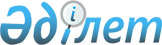 Солтүстік Қазақстан облысы Мамлют ауданында тұрғын үй көмегін көрсетудің мөлшерін және тәртібін айқындау туралыСолтүстік Қазақстан облысы Мамлют ауданы мәслихатының 2024 жылғы 29 сәуірдегі № 25/6 шешімі. Солтүстік Қазақстан облысының Әділет департаментінде 2024 жылғы 4 мамырда № 7753-15 болып тіркелді
      Қазақстан Республикасының "Қазақстан Республикасындағы жергілікті мемлекеттік басқару және өзін-өзі басқару туралы" Заңының 6-бабына, Қазақстан Республикасының "Тұрғын үй қатынастары туралы" Заңының 97-бабы 5-тармағына, Қазақстан Республикасының "Құқықтық актілер туралы" Заңының 27-бабына, "Тұрғын үй көмегін беру қағидаларын бекіту туралы" Қазақстан Республикасы Өнеркәсіп және құрылыс министрінің 2023 жылғы 8 желтоқсандағы № 117 бұйрығына сәйкес (Нормативтік құқықтық актілерді мемлекеттік тіркеу тізілімінде № 33763 болып тіркелген) Солтүстік Қазақстан облысы Мамлют ауданының мәслихаты ШЕШІМ ҚАБЫЛДАДЫ:
      1. Осы шешімнің 1-қосымшасына сәйкес Солтүстік Қазақстан облысы Мамлют ауданында тұрғын үй көмегін көрсетудің мөлшері және тәртібі айқындалсын.
      2. Осы шешімнің 2-қосымшасына сәйкес Солтүстік Қазақстан облысы Мамлют ауданы мәслихатының кейбір шешімдерінің күші жойылды деп танылсын.
      3. Осы шешім оның алғашқы ресми жарияланған күнінен кейін күнтізбелік он күн өткен соң қолданысқа енгізіледі. Солтүстік Қазақстан облысы Мамлют ауданында тұрғын үй көмегін көрсетудің мөлшері мен тәртібі 1-тарау. Жалпы ережелер
      1. Тұрғын үй көмегі жергілікті бюджет қаражаты есебінен Солтүстік Қазақстан облысы Мамлют ауданында тұратын, Қазақстан Республикасының аумағындағы жалғыз тұрғынжайы ретінде меншік құқығындағы тұрғынжайда тұрақты тіркелген және тұратын аз қамтылған отбасыларға (азаматтарға) (бұдан әрі – көрсетілетін қызмет алушы), сондай-ақ мемлекеттік тұрғын үй қорынан берілген тұрғынжайды және жеке тұрғын үй қорынан жергілікті атқарушы орган жалға алған тұрғынжайды жалдаушыларға (қосымша жалдаушыларға):
      кондоминиум объектісін басқаруға және кондоминиум объектісінің ортақ мүлкін күтіп-ұстауға, оның ішінде кондоминиум объектісінің ортақ мүлкін күрделі жөндеуге жұмсалатын шығыстарға;
      коммуналдық қызметтерді және телекоммуникация желісіне қосылған телефон үшін абоненттік төлемақының ұлғаюы бөлігінде көрсетілетін байланыс қызметтерін тұтынуға;
      мемлекеттік тұрғын үй қорынан берілген тұрғынжайды және жеке тұрғын үй қорынан жергілікті атқарушы орган жалға алған тұрғынжайды пайдаланғаны үшін шығыстарды төлеуге беріледі.
      Көрсетілетін қызмет алушылар тұрғын үй көмегін есептеуге қабылданатын шығыстары жоғарыда көрсетілген бағыттардың әрқайсысы бойынша шығыстардың сомасы ретінде айқындалады.
      2. Тұрғын үй көмегін тағайындау "Солтүстік Қазақстан облысы Мамлют ауданы әкімдігінің жұмыспен қамту және әлеуметтік бағдарламалар бөлімі" коммуналдық мемлекеттік мекемесімен (бұдан әрі – көрсетілетін қызмет беруші) жүзеге асырылады. 2-тарау. Тұрғын үй көмегін көрсету мөлшері
      3. Тұрғын үй көмегі кондоминиум объектісін басқаруға және кондоминиум объектісінің ортақ мүлкін күтіп-ұстауға, оның ішінде кондоминиум объектісінің ортақ мүлкін күрделі жөндеуге жұмсалатын шығыстарды, коммуналдық қызметтерді және телекоммуникация желісіне қосылған телефон үшін абоненттік төлемақының өсуі бөлігінде байланыс қызметтерін тұтынуға, мемлекеттік тұрғын үй қорынан берілген тұрғынжайды және жеке тұрғын үй қорынан жергілікті атқарушы орган жалдаған тұрғынжайды пайдаланғаны үшін шығыстарды төлеу сомасы мен көрсетілетін қызмет алушылардың осы мақсаттарға жұмсайтын шығыстарының белгілеген шекті жол берілетін көрсетілетін қызмет алушы жиынтық табысының 5 (бес) пайызы мөлшерінде деңгейінің арасындағы айырма ретінде айқындалады.
      Тұрғын үй көмегін тағайындау кезінде пайдалы алаңы бір адамға 15 (он бес) шаршы метрден кем емес және 18 (он сегіз) шаршы метрден артық емес мөлшерде, бірақ бір бөлмелі пәтерден немесе жатақханадағы бөлмеден кем емес алаң нормасы қабылданады. 3-тарау. Тұрғын үй көмегін көрсетудің тәртібі
      4. Тұрғын үй көмегі ағымдағы тоқсанда құжаттарды тапсыру уақытына қарамастан өткен тоқсанның жиынтық табысы бойынша және көрсетілген қызмет алушыларға кондоминиум объектісін басқаруға және кондоминиум объектісінің ортақ мүлкін күтіп-ұстауға, оның ішінде кондоминиум объектісінің ортақ мүлкін күрделі жөндеуге жеткізушілер ұсынған ай сайынғы жарналар туралы шоттарға және шығыстар сметасына сәйкес тоқсанына бір рет тағайындалады.
      5. Көрсетілетін қызмет алушының жиынтық табысын "Тұрғын үй көмегін көрсету қағидаларын бекіту туралы" Қазақстан Республикасы Өнеркәсіп және құрылыс министрінің 2023 жылғы 8 желтоқсандағы № 117 бұйрығымен (Нормативтік құқықтық актілерді мемлекеттік тіркеу тізілімінде № 33763 болып тіркелген) (бұдан әрі - Қағидалар) бекітілген, тұрғын үй көмегін көрсету Қағидаларына сәйкес, тұрғын үй көмегін тағайындауға өтініш берген тоқсанның алдындағы тоқсан үшін көрсетілетін қызмет берушімен есептеледі. 
      6. Әлеуметтік тұрғыдан қорғалатын азаматтарға телекоммуникация қызметтерін көрсеткені үшін абоненттік төлемақы тарифінің көтерілуіне өтемақы төлеу "Әлеуметтік қорғалатын азаматтарға телекоммуникация қызметтерін көрсеткені үшін абоненттік төлемақы тарифтерінің өсуін өтеу мөлшерін айқындау және қағидаларын бекіту туралы" Қазақстан Республикасының Цифрлық даму, инновациялар және аэроғарыш өнеркәсібі министрінің 2023 жылғы 28 шiлдедегi № 295/НҚ бұйрығына (Нормативтік құқықтық актілерді мемлекеттік тіркеу тізілімінде № 33200 болып тіркелген) сәйкес белгіленеді.
      7. Тұрғын үй көмегін тағайындау үшін көрсетілетін қызмет алушы (не нотариалдық куәландырылған сенімхат бойынша оның өкілі) "Азаматтарға арналған үкімет "мемлекеттік корпорациясы" қоғамына және/немесе "электрондық үкімет" веб-порталына мынадай құжаттарды ұсына отырып жүгінуге құқылы:
      1) Мемлекеттік корпорацияға:
      Қағидалардың 1-қосымшасына сәйкес нысан бойынша өтініш;
      жеке басын куәландыратын құжат немесе цифрлық құжаттар сервисінен электрондық құжат (жеке басын сәйкестендіру үшін);
      отбасының кірісін растайтын құжаттар (тиісті мемлекеттік ақпараттық жүйелерден алынатын мәліметтерді қоспағанда);
      жұмыс орнынан анықтама немесе жұмыссыз тұлға ретінде тіркелгені туралы анықтама (тиісті мемлекеттік ақпараттық жүйелерден алынатын мәліметтерді қоспағанда);
      балаларға және басқа да асырауындағы адамдарға алынатын алименттер туралы мәліметтер;
      банктік шот;
      тұрғын үйді (тұрғын ғимаратты) күтіп-ұстауға арналған ай сайынғы жарналардың мөлшері туралы шоттар;
      коммуналдық қызметтерді тұтыну шоттары;
      телекоммуникация қызметтері үшін түбіртек-шот немесе байланыс қызметтерін көрсетуге арналған шарттың көшірмесі;
      жеке тұрғын үй қорынан жергілікті атқарушы орган жалдаған тұрғын үйді пайдаланғаны үшін жергілікті атқарушы орган берген жалдау ақысының мөлшері туралы шот;
      2) "электрондық үкімет" веб-порталына:
      мемлекеттік қызметті алушының ЭЦҚ-мен куәландырылған электрондық құжат нысанындағы сұрау салу;
      отбасының кірісін растайтын құжаттардың электрондық көшірмесі;
      жұмыс орнынан анықтаманың немесе жұмыссыз адам ретінде тіркелуі туралы анықтаманың электрондық көшірмесі;
      балаларға және асырауындағы басқа да адамдарға алименттер туралы мәліметтердің электрондық көшірмесі;
      банктік шоттың электрондық көшірмесі;
      тұрғын үйді (тұрғын ғимаратты) күтіп-ұстауға арналған ай сайынғы жарналардың мөлшері туралы шоттың электрондық көшірмесі;
      коммуналдық қызметтерді тұтыну шотының электрондық көшірмесі;
      телекоммуникация қызметтері үшін түбіртек-шоттың электрондық көшірмесі немесе байланыс қызметтерін көрсетуге арналған шарттың көшірмесі;
      жеке тұрғын үй қорынан жергілікті атқарушы орган жалдаған тұрғын үйді пайдаланғаны үшін жергілікті атқарушы орган берген жалдау ақысының мөлшері туралы шоттың электрондық көшірмесі.
      Осы тармақта көзделмеген құжаттарды талап етуге жол берілмейді. Меншік құқығында (Қазақстан Республикасы бойынша) тұрғын үйдің болуы немесе болмауы туралы мәліметтерді көрсетілетін қызмет беруші ақпараттық жүйелер арқылы алады.
      Көрсетілетін қызмет алушы (немесе нотариалдық куәландырған сенімхат бойынша оның өкілі) қайта өтініш берген кезде Қағидалардың 11-тармағында көзделген жағдайды қоспағанда, өтініш бергенге дейін өткен тоқсан үшін отбасының кірістерін растайтын құжаттарды және коммуналдық шығыстардың шоттарын ғана ұсынады.
      Мемлекеттік корпорация арқылы құжаттарды қабылдау кезінде көрсетілетін қызмет алушыға тиісті құжаттардың қабылданғаны туралы қолхат беріледі.
      "Электрондық үкімет" веб-порталы арқылы өтініш берген жағдайда көрсетілетін қызмет алушының "жеке кабинетіне" мемлекеттік көрсетілетін қызмет көрсетуге сұрау салуының қабылдағаны туралы мәртебе, сондай-ақ мемлекеттік көрсетілетін қызметтің нәтижесін алу күні мен уақыты көрсетіле отырып, хабарлама жіберіледі.
      Құжаттарды қарау және тұрғын үй көмегін көрсету туралы шешім қабылдау немесе көрсетуден бас тарту туралы дәлелді жауап беру мерзімі Мемлекеттік корпорациядан немесе "электрондық үкімет" веб-порталынан құжаттардың толық топтамасын алған күннен бастап 8 (сегіз) жұмыс күнін құрайды.
      Тұрғын үй көмегін тағайындау туралы шешімді немесе қызмет көрсетуден бас тарту туралы дәлелді жауапты көрсетілетін қызмет беруші қабылдайды. 
      Тұрғын үй көмегін тағайындау туралы хабарлама немесе тағайындаудан бас тарту туралы дәлелді жауап Мемлекеттік корпорацияға немесе "жеке кабинетке" электрондық құжат түрінде жіберіледі.
      8. Қазақстан Республикасының Әкімшілік рәсімдік-процестік кодексінің (бұдан әрі – ҚР ӘРПК) 73-бабына сәйкес мемлекеттік қызметті көрсетуден бас тарту үшін негіздер анықталған кезде көрсетілетін қызмет беруші көрсетілетін қызмет алушыға мемлекеттік қызметті көрсетуден бас тарту туралы алдын ала шешім, сондай-ақ алдын ала шешім бойынша көрсетілетін қызметті алушыға позициясын білдіру мүмкіндігі үшін тыңдауды өткізу уақыты мен орны (тәсілі) туралы хабарлайды.
      Тыңдау туралы хабарлама мемлекеттік қызмет көрсету мерзімі аяқталғанға дейін кемінде 3 (үш) жұмыс күні бұрын жіберіледі. Тыңдау хабарлама жасалған күннен бастап 2 (екі) жұмыс күнінен кешіктірілмей жүргізіледі. 
      Тыңдау нәтижелері бойынша көрсетілетін қызмет алушыға көрсетілетін қызмет берушінің уәкілетті тұлғасының ЭЦҚ-сы қойылған электрондық құжат нысанында не қағаз жеткізгіште оң нәтиже не мемлекеттік қызметті көрсетуден дәлелді бас тарту жіберіледі.
      9. Көрсетілетін қызмет беруші мынадай негіздер бойынша:
      1) мемлекеттік қызметті алу үшін көрсетілетін қызмет алушы ұсынған құжаттардың және (немесе) оларда қамтылған деректердің (мәліметтердің) дәйексіздігі анықталған;
      2) көрсетілетін қызмет алушының және (немесе) мемлекеттік қызметті көрсету үшін қажетті ұсынылған материалдардың, объектілердің, деректер мен мәліметтердің Қағидаларда белгіленген талаптарға сәйкес келмеуі;
      3) көрсетілетін қызмет алушыға қатысты белгілі бір мемлекеттік қызметті алуды талап ететін қызметке немесе жекелеген қызмет түрлеріне тыйым салу туралы заңды күшіне енген сот шешімі (үкімі) болған жағдайда;
      4) көрсетілетін қызмет алушыға қатысты заңды күшіне енген сот шешімі бар, соның негізінде көрсетілетін қызмет алушы мемлекеттік көрсетілетін қызметті алуға байланысты арнайы құқықтан айырылғанда мемлекеттік қызмет көрсетуден бас тартады.
      Көрсетілетін қызмет алушы тұрғын үй көмегін көрсетуден бас тарту себеп терін жойған жағдайда, қызмет алушы белгіленген тәртіппен мемлекеттік қызметті алу үшін қайта жүгіне алады, тұрғын үй көмегін көрсетуден бас тарту қайта жүгінуге кедергі болмайды.
      10. Тұрғын үй көмегін алушыларға тұрғын үй көмегін тағайындау тиісті қаржы жылына арналған аудан бюджетінде көзделген қаражат шегінде жүзеге асырылады.
      Артық немесе негізсіз алынған тұрғын үй көмегінің сомаларын көрсетілетін қызмет алушы ерікті негізде, ал бас тартқан жағдайда заңнамада белгіленген тәртібімен қайтаруға жатады. 4-тарау. Тұрғын үй көмегін төлеу
      11. Көрсетілетін қызмет алушыларға тұрғын үй көмегін төлеуді көрсетілетін қызмет беруші есептелген сомаларды тұрғын үй көмегін алушылардың жеке шоттарына екінші деңгейдегі банктер арқылы аудару жолымен жүзеге асырады.
      Шоттарға ақшалай сомаларды аудару көрсетілетін қызмет беруші ай сайын өткен айға жүргізіледі.
      12. Көрсетілген мәліметтердің дұрыстығы үшін көрсетілетін қызмет алушылар заңнамада белгіленген тәртіппен жауапты болады.
      Тұрғын үй көмегін алушылар өздерiнiң тұрғын үйге меншiк нысанындағы, отбасы құрамының, оның жиынтық табысы мен мәртебесiнiң өзгерген кез келген өзгерiстерi туралы көрсетілетін қызмет берушіге он жұмыс күнi iшiнде хабарлайды.
      13. Көрсетілетін қызмет берушінің және (немесе) оның лауазымды адамдарының тұрғын үй көмегін тағайындауға қатысты шешімдеріне, әрекеттеріне (әрекетсіздігіне) шағымдану тәртібі ҚР ӘРПК-ның 91-бабына және Қағидалардың 50-тармағына сәйкес жүзеге асырылады. Солтүстік Қазақстан облысы Мамлют ауданы мәслихатының күші жойылған кейбір шешімдерінің тізбесі
      1. Солтүстік Қазақстан облысы Мамлют ауданы мәслихатының "Солтүстік Қазақстан облысы Мамлют ауданында тұрғын үй көмегін көрсетудің мөлшерін және тәртібін айқындау туралы" 2019 жылғы 17 сәуірдегі № 49/3 шешімі (Нормативтік құқықтық актілерді мемлекеттік тіркеу тізілімінде № 5354 болып тіркелді).
      2. Солтүстік Қазақстан облысы Мамлют ауданы мәслихатының "Солтүстік Қазақстан облысы Мамлют ауданында тұрғын үй көмегін көрсетудің мөлшерін және тәртібін айқындау туралы" Солтүстік Қазақстан облысы Мамлют ауданы мәслихатының 2019 жылғы 17 сәуірдегі № 49/3 шешіміне өзгерістер енгізу туралы" 2020 жылғы 26 ақпандағы № 64/3 шешімі (Нормативтік құқықтық актілерді мемлекеттік тіркеу тізілімінде № 6078 болып тіркелді).
      3. Солтүстік Қазақстан облысы Мамлют ауданы мәслихатының "Солтүстік Қазақстан облысы Мамлют ауданында тұрғын үй көмегін көрсетудің мөлшерін және тәртібін айқындау туралы" Солтүстік Қазақстан облысы Мамлют ауданы мәслихатының 2019 жылғы 17 сәуірдегі № 49/3 шешіміне өзгерістер енгізу туралы" 2021 жылғы 6 мамырдағы № 5/3 шешімі (Нормативтік құқықтық актілерді мемлекеттік тіркеу тізілімінде № 7413 болып тіркелді).
      4. Солтүстік Қазақстан облысы Мамлют ауданы мәслихатының "Солтүстік Қазақстан облысы Мамлют ауданында тұрғын үй көмегін көрсетудің мөлшерін және тәртібін айқындау туралы" Солтүстік Қазақстан облысы Мамлют ауданы мәслихатының 2019 жылғы 17 сәуірдегі № 49/3 шешіміне өзгеріс енгізу туралы" 2023 жылғы 21 желтоқсандағы № 15/2 шешімі (Нормативтік құқықтық актілерді мемлекеттік тіркеу тізілімінде № 7657-15 болып тіркелді).
					© 2012. Қазақстан Республикасы Әділет министрлігінің «Қазақстан Республикасының Заңнама және құқықтық ақпарат институты» ШЖҚ РМК
				
      Солтүстік Қазақстан облысы Мамлют ауданы мәслихатының төрағасы 

Ж. Каримова
Солтүстік Қазақстан облысыМамлют ауданы мәслихатының2024 жылғы 29 сәуірдегі № 25/6шешіміне 1-қосымшаСолтүстік Қазақстан облысыМамлют ауданы мәслихатының2024 жылғы 29 сәуірдегі№ 25/6 шешіміне2-қосымша